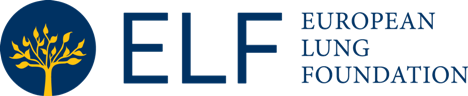 Application to join ELF Patient Advisory Committee 2022Please send your application to Courtney.coleman@europeanlung.org by Friday 6 January 2023.Review criteria for applications to join the ELF Patient Advisory CommitteeELF is committed to the principles of diversity and inclusivity. PAC members should represent a wide range of countries, disease areas and patient populations. Effort should be made to include representatives from currently under-represented areas.The PAC aims to bring together diverse types of patient organisations, including European-level umbrella organisations, national and local patient organisations representing one or multiple disease areas. Consideration should be given to the remit and funding level the applicant represents.ELF aims to keep the workload for PAC members to a minimum, however some consideration should be given as to whether the applicant has the resources and time needed to fulfil the membership responsibilities.The PAC is a forum to share ideas, new opportunities and to drive change within the respiratory community. Consideration should be given to the experience, skills and tools applicants may bring to discussions.1. OrganisationThe organisation must be a not-for-profit respiratory health-related organisation and a member of the ELF patient organisation network. Join for free here: https://www.surveymonkey.co.uk/r/elf-patient-org-network2. Country / RegionThe organisation must be based in the World Health Organisation (WHO) European region and/or represent patients in the WHO European region3. Disease areaThe organisation must focus on respiratory health4. Proposed representative to the Patient Advisory CommitteeDetails of the person who would join the committee, normally a staff member or volunteerName: Email:Country:Telephone:5. Why would you like to join the ELF Patient Advisory Committee and what will you bring to the group?Max 750 wordsPlease note the review criteria below which will be used to assess your application.